ANEXO 2.- DEL ACUERDO POR EL QUE SE DA A CONOCER LOS MONTOS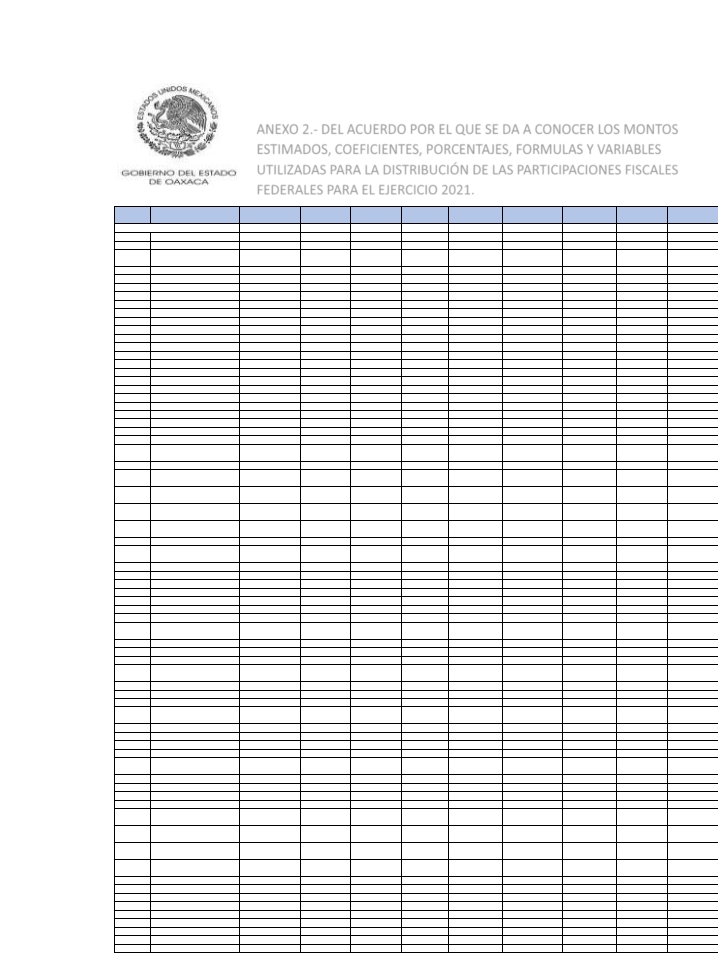 ESTIMADOS, COEFICIENTES, PORCENTAJES, FORMULAS Y VARIABLESUTILIZADAS PARA LA DISTRIBUCIÓN DE LAS PARTICIPACIONES FISCALESFEDERALES PARA EL EJERCICIO 2021.Clavemunicipio123456789101112131415161718192021222324252627282930313233343536373839404142434445464748495051525354555657585960616263646566676869Nombre del municipioABEJONESACATLÁNDE PÉREZ FIGUEROAASUNCIÓNCACALOTEPECASUNCIÓNCUYOTEPEJIASUNCIÓNIXTALTEPECASUNCIÓNNOCHIXTLÁNASUNCIÓNOCOTLÁNASUNCIÓNTLACOLULITAAYOTZINTEPECEL BARRIODELASOLEDADCALIHUALÁCANDELARIALOXICHACIÉNEGADE ZIMATLÁNCIUDADIXTEPECCOATECASALTASCOICOYÁNDE LASFLORESLACOMPAÑÍACONCEPCIÓNBUENAVISTACONCEPCIÓNPÁPALOCONSTANCIADEL ROSARIOCOSOLAPACOSOLTEPECCUILÁPAMDE GUERREROCUYAMECALCOVILLADEZARAGOZACHAHUITESCHALCATONGODE HIDALGOCHIQUIHUITLÁNDE BENITOJUÁREZHEROICACIUDADDEEJUTLADE CRESPOELOXOCHITLÁNDE FLORESMAGÓNEL ESPINALTAMAZULÁPAMDELESPÍRITUSANTOFRESNILLODE TRUJANOGUADALUPE ETLAGUADALUPE DE RAMÍREZGUELATAODE JUÁREZGUEVEADE HUMBOLDTMESONESHIDALGOVILLAHIDALGOHEROICACIUDADDEHUAJUAPANDELEÓNHUAUTEPECHUAUTLADE JIMÉNEZIXTLÁNDE JUÁREZHEROICACIUDADDE JUCHITÁNDE ZARAGOZALOMABONITAMAGDALENAAPASCOMAGDALENAJALTEPECSANTAMAGDALENAJICOTLÁNMAGDALENAMIXTEPECMAGDALENAOCOTLÁNMAGDALENAPEÑASCOMAGDALENATEITIPACMAGDALENATEQUISISTLÁNMAGDALENATLACOTEPECMAGDALENAZAHUATLÁNMARISCALADE JUÁREZMÁRTIRESDE TACUBAYAMATÍASROMERO AVENDAÑOMAZATLÁNVILLADE FLORESMIAHUATLÁNDEPORFIRIODÍAZMIXISTLÁNDE LAREFORMAMONJASNATIVIDADNAZARENOETLANEJAPADE MADEROIXPANTEPECNIEVESSANTIAGONILTEPECOAXACADE JUÁREZOCOTLÁNDEMORELOSLAPEFGP 2021Monto3,700,754,5301,443,99527,227,0301,919,8661,050,77420,836,87617,857,2962,764,4841,444,0674,287,89914,093,5051,290,9476,192,7304,252,08231,855,7343,495,0615,440,4962,611,8011,187,2472,286,7073,135,8369,570,9031,408,19311,533,9294,489,1789,255,0816,510,5812,184,76513,672,9623,471,23916,857,2317,042,9271,333,3182,023,0491,485,175685,0603,696,6723,053,2711,732,88393,893,6443,835,53420,021,8657,587,02677,266,49940,132,6465,124,7963,864,120640,1571,535,9881,254,2872,914,7583,424,6105,084,2433,989,507975,4625,448,6801,345,13036,376,1678,035,94032,692,3662,251,8763,122,386930,6902,082,7934,977,7791,561,7585,385,499400,698,39318,516,4142,062,858FIEPS 2021Monto44,619,16523,668341,70728,55315,766230,477186,88840,93519,84253,205154,24920,09579,41155,251362,73149,48871,55437,21219,15832,94441,516122,56918,731125,41554,13485,62586,02432,253175,26746,912152,68276,03720,91226,00321,20610,30247,25642,51024,635966,30752,143271,68288,651933,332476,97855,55647,02610,81523,80119,54439,38546,62749,20668,36414,53960,10120,410392,900106,851391,56030,60741,74914,91826,93963,79523,72863,1365,163,506218,76330,065FISAN 2021Monto15,619,7886,403116,8008,3934,60188,61174,95112,0776,25818,30760,4695,68226,69918,271138,29615,21023,50611,3665,2819,96713,54341,4276,10048,87118,74838,89428,2329,56958,99514,93667,49629,0175,8798,8436,4483,01315,82113,2617,524395,44616,60986,57532,389327,294170,39421,68316,5062,8726,7565,52812,56614,83521,48217,8394,27023,4355,910152,64634,704136,5859,67913,4034,1028,99121,3826,84323,0961,514,02079,3929,014FOCOISAN 2021Monto6,967,6464,18254,8414,9493,03727,95127,8477,1013,0139,51117,2483,46712,3439,75466,8558,25711,3716,2743,4885,5726,54619,9603,20716,5438,87812,44313,0915,40726,6257,75922,31912,4033,6464,4543,5771,9727,5727,1264,217146,4768,59144,79913,756147,16373,7637,5508,4841,9274,0963,3826,8767,5759,64111,8842,5906,1373,51159,24817,51859,1545,2356,6822,7374,77810,8244,13311,889856,41932,3655,032FOFIR 2021Monto179,916,01178,9361,348,163100,70954,7421,016,362827,807144,80674,505207,828698,79369,239311,491210,5301,508,644180,936275,523135,14464,749118,961159,042482,61271,190552,675209,696406,798333,402115,180690,154174,598696,900314,47671,618103,28676,56135,897182,873156,91789,2284,362,413195,5481,017,679368,7133,718,7711,937,410244,245186,65035,97882,21267,286146,405175,055217,409223,80851,084273,13571,4451,690,527406,1811,568,790112,852156,72849,948103,853246,70882,528248,83918,862,187912,422108,064FFM 2021Monto1,365,134,663637,69910,159,806594,787449,5854,777,2946,408,5571,184,014647,1192,004,2714,012,460474,8831,836,6332,212,9089,273,4621,560,272892,286596,177573,829571,5432,278,2774,062,008580,9204,966,0962,532,1563,504,9701,865,0391,505,5964,249,3132,363,0682,101,0161,135,903769,343772,111781,323644,584813,042670,418811,78930,923,381780,0828,039,2321,719,84428,409,33920,212,5053,056,3531,506,742369,385679,332687,696930,8081,352,4252,200,1712,191,640522,1731,652,904471,86612,860,9421,181,20113,843,678810,1991,237,398488,229406,5171,669,737992,1263,902,196174,436,4687,653,977628,678FOCO2021Monto107,014,95825,9451,257,39358,68224,208378,733479,78778,19619,657195,361346,72334,719331,19176,264674,617150,317345,78198,50922,63884,628120,088421,64819,235539,860110,719294,874250,77169,377578,693130,982196,091204,77129,36963,74632,19812,460154,556132,41455,9941,905,885217,407982,135215,2182,423,5181,103,305197,11590,2452,16342,39331,243106,176150,561160,01931,79410,86993,69740,3521,085,597413,4031,127,00276,86679,99011,78392,654205,26036,148142,1205,902,348576,93879,612FOGADI2021Monto87,534,69913,649761,99431,41014,381562,877459,96142,57823,092109,673468,83818,437178,35070,243788,15176,192157,09752,95014,27746,01273,304283,53923,082408,57056,748268,733172,65338,775381,74466,544193,490113,73216,42659,34721,9469,31688,16169,33131,2362,436,31797,273487,228195,7921,714,611903,417166,98775,4184,91821,82017,88856,01078,310117,88025,59910,276169,13222,272868,801207,555787,66139,91952,3497,33560,380123,16720,12198,0405,307,370516,65341,458LISRMMonto2,276,60725415,47958626818,62112,8528707112,03714,8623473,7161,91523,2101,4583,0091,0083128721,6686,2227279,4491,0667,2834,0168208,5471,3035,1072,2133311,5645032011,7531,33062175,9441,8079,0515,32436,82122,7574,0622,0651804203371,1351,6492,8006432875,99842122,4253,98717,9587421,2281361,1222,5144102,212128,99214,104790Clave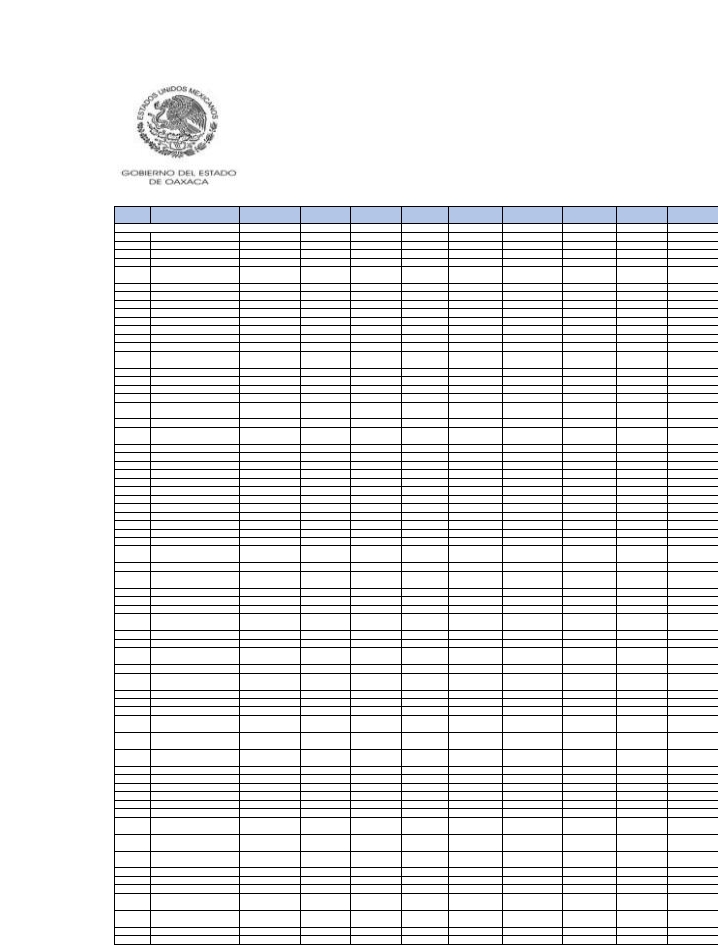 municipio707172737475767778798081828384858687888990919293949596979899100101102103104105106107108109110111112113114115116117118119120121122123124125126127128129130131132133134135136Nombre del municipioPINOTEPADE DONLUISPLUMAHIDALGOSANJOSÉ DEL PROGRESOPUTLAVILLADEGUERREROSANTACATARINAQUIOQUITANIREFORMADE PINEDALAREFORMAREYESETLAROJASDE CUAUHTÉMOCSALINACRUZSANAGUSTÍNAMATENGOSANAGUSTÍNATENANGOSANAGUSTÍNCHAYUCOSANAGUSTÍNDE LASJUNTASSANAGUSTÍNETLASANAGUSTÍNLOXICHASANAGUSTÍNTLACOTEPECSANAGUSTÍNYATARENISANANDRÉSCABECERANUEVASANANDRÉSDINICUITISANANDRÉSHUAXPALTEPECSANANDRÉSHUAYÁPAMSANANDRÉSIXTLAHUACASANANDRÉSLAGUNASSANANDRÉSNUXIÑOSANANDRÉSPAXTLÁNSANANDRÉSSINAXTLASANANDRÉSSOLAGASANANDRÉSTEOTILÁLPAMSANANDRÉSTEPETLAPASANANDRÉSYAÁSANANDRÉSZABACHESANANDRÉSZAUTLASANANTONINOCASTILLOVELASCOSANANTONINOEL ALTOSANANTONINOMONTEVERDESANANTONIOACUTLASANANTONIODELACALSANANTONIOHUITEPECSANANTONIONANAHUATÍPAMSANANTONIOSINICAHUASANANTONIOTEPETLAPASANBALTAZARCHICHICÁPAMSANBALTAZARLOXICHASANBALTAZARYATZACHI ELBAJOSANBARTOLOCOYOTEPECSANBARTOLOMÉ AYAUTLASANBARTOLOMÉ LOXICHASANBARTOLOMÉ QUIALANASANBARTOLOMÉ YUCUAÑESANBARTOLOMÉ ZOOGOCHOSANBARTOLOSOYALTEPECSANBARTOLOYAUTEPECSANBERNARDOMIXTEPECSANBLASATEMPASANCARLOSYAUTEPECSANCRISTÓBAL AMATLÁNSANCRISTÓBAL AMOLTEPECSANCRISTÓBALLACHIRIOAGSANCRISTÓBALSUCHIXTLAHUACASANDIONISIODEL MARSANDIONISIOOCOTEPECSANDIONISIO OCOTLÁNSANESTEBANATATLAHUCASANFELIPE JALAPADEDÍAZSANFELIPE TEJALÁPAMSANFELIPE USILAFGP 2021Monto4,250,6243,754,00923,544,52424,217,1221,188,1064,583,8602,549,1832,554,3181,795,610105,996,2721,461,4531,628,9542,893,9696,016,8974,035,73613,403,6551,231,4092,747,2072,407,2391,684,6164,418,2224,820,8791,709,526991,0861,701,6613,060,4071,217,4621,560,8713,064,5491,332,4171,143,8371,303,3552,680,6846,059,9603,223,1234,175,106819,97613,000,0023,045,9611,140,4881,853,7043,444,2634,220,1383,348,6091,041,5215,860,3702,931,9242,025,9155,132,823995,5561,137,4881,124,599981,4892,026,36511,989,0218,498,9223,271,2591,674,3211,392,0132,219,2474,115,0817,927,6621,789,2912,979,76814,188,1274,654,9347,165,681FIEPS 2021Monto53,98758,622223,621282,92520,32550,01333,71732,44922,0341,075,36422,38723,37140,39365,62243,400161,44718,29234,48935,71924,16653,61058,92524,42614,24424,66542,97514,80722,50843,19923,09519,70721,63833,91879,56039,13955,49012,593132,94841,08116,89127,23344,26565,23541,33716,88164,55441,20529,43962,03217,26018,92618,32115,19228,031137,570104,71043,96724,82821,82422,84460,100107,66424,52142,140175,09455,62792,114FISAN 2021Monto18,28916,511101,494103,6185,30019,24810,96410,9127,648450,6126,4257,09312,56525,67517,12057,5175,39411,80510,5347,32918,83320,9987,4644,3297,40713,2865,1456,81113,3325,9595,1095,78511,50726,65413,74718,0423,60454,73513,1664,9888,08014,68618,52514,3754,61724,93312,7568,84321,8444,4615,0644,9874,3098,78451,05436,45514,1357,2876,1629,26117,96834,2247,72212,99360,75320,00130,771FOCOISAN 2021Monto8,35010,1408,37741,5823,6008,5725,7425,6413,138165,8213,8373,9706,6807,8035,56923,5413,2905,3296,1134,0788,3578,7984,2212,3524,2797,1832,2313,8037,3834,0973,4973,7915,56013,8617,0358,9752,22520,5496,7682,8684,5587,23811,3286,6442,9909,5426,8284,94310,8303,1603,2873,2462,7844,83621,98415,4407,2674,2134,1273,08710,18718,6224,2097,13627,6757,77314,790FOFIR 2021Monto212,756200,9231,187,0181,186,94466,231205,201127,322124,72888,3994,919,54478,02484,376148,978294,172193,725664,55264,442136,892126,64087,342215,540245,76788,81551,86788,142157,52458,70981,294158,07574,81363,96071,731132,849313,731155,158211,56543,574596,227154,46060,04096,888169,136224,610165,51656,750281,280151,530105,859246,80555,79362,97761,35352,001103,418576,696422,517165,64987,33374,523102,217215,128399,85090,371154,441699,002231,773357,098FFM 2021Monto2,339,9592,355,9411,318,9469,899,743621,5521,881,2981,128,904910,575663,61423,948,937658,070654,547668,9862,047,4131,192,6753,094,114716,1891,886,408879,133460,9632,090,9892,729,626737,834401,138681,6751,255,627392,115688,842630,953728,773597,955633,457830,5152,444,3111,497,092735,350380,4065,756,2971,124,021520,973634,4351,442,1522,247,6362,026,435471,4002,709,415724,594882,0151,616,501538,668625,459496,011602,5291,082,3003,866,5673,220,5631,157,610595,529817,4861,009,9191,530,8152,766,157808,8851,061,0506,260,067626,6024,211,587FOCO2021Monto195,06287,530200,511873,83313,18571,37888,59897,07926,4762,086,51140,88250,319113,727224,37993,560808,91425,484115,59286,51457,112166,558124,72841,27212,66946,494133,06517,67147,023131,04814,20112,24021,465116,547171,55374,435201,6036,946551,763130,97831,61544,924124,69970,54981,45017,966218,860137,73370,54973,53711,3049,12017,96316,26078,127555,287343,596157,45630,85132,1499,225148,707296,87527,911106,860864,460206,386316,988FOGADI2021Monto119,37545,353930,514711,9577,47963,66253,98158,01933,3272,962,72423,33029,16665,075215,315116,277440,85516,95676,84743,71032,960112,843150,56330,78314,27328,07966,51318,86128,67768,5517,5746,53211,41672,792166,76961,048114,1807,244427,55671,33720,06626,63268,55144,97774,95510,708191,03068,46238,09282,1845,9908,32710,75810,45743,664355,487235,24980,52118,68419,18738,87379,174166,69624,47262,144440,912153,815187,784LISRMMonto2,53886837,72518,3761401,7181,0941,0781,02694,3014535911,2535,7603,5169,7513801,6738166212,5324,4857214345451,2405446041,2791481222121,4694,9301,6492,1552199,7211,4014005871,3489962,1032194,7981,2797572,6151122332162108448,3695,5691,5214263701,5471,4713,1606491,3188,4103,6603,701Clave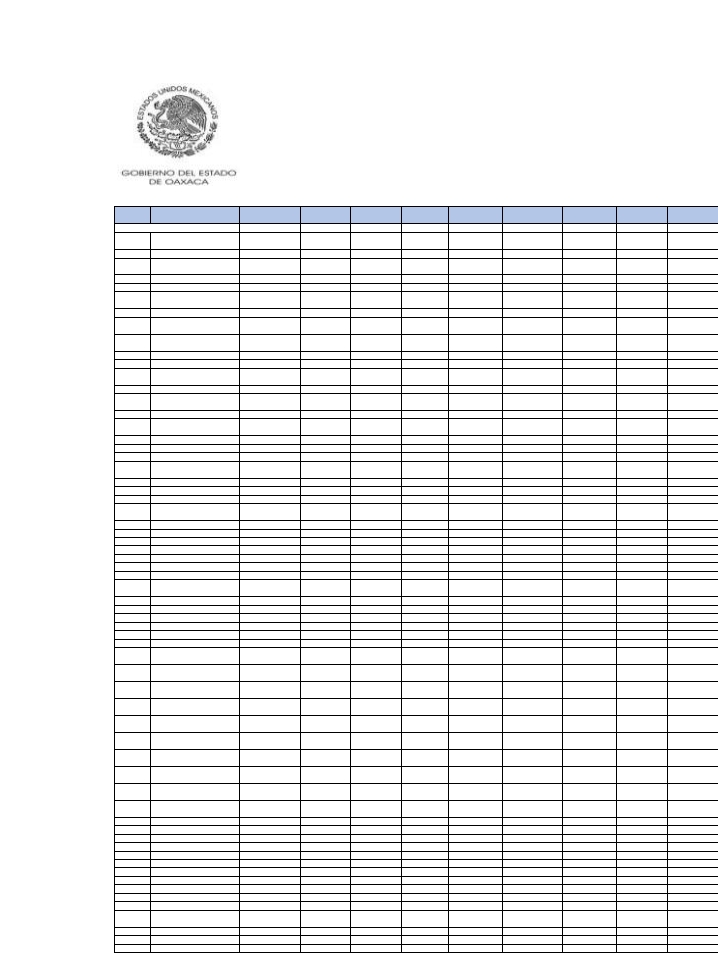 municipio137138139140141142143144145146147148149150151152153154155156157158159160161162163164165166167168169170171172173174175176177178179180181182183184185186187188189190191192193194195196197198199Nombre del municipioSANFRANCISCOCAHUACUÁSANFRANCISCOCAJONOSSANFRANCISCOCHAPULAPASANFRANCISCOCHINDÚASANFRANCISCODEL MARSANFRANCISCOHUEHUETLÁNSANFRANCISCOIXHUATÁNSANFRANCISCOJALTEPETONGOSANFRANCISCOLACHIGOLÓSANFRANCISCOLOGUECHESANFRANCISCONUXAÑOSANFRANCISCOOZOLOTEPECSANFRANCISCOSOLASANFRANCISCOTELIXTLAHUACASANFRANCISCOTEOPANSANFRANCISCOTLAPANCINGOSANGABRIEL MIXTEPECSANILDEFONSOAMATLÁNSANILDEFONSOSOLASANILDEFONSOVILLAALTASANJACINTOAMILPASSANJACINTOTLACOTEPECSANJERÓNIMOCOATLÁNSANJERÓNIMOSILACAYOAPILLASANJERÓNIMOSOSOLASANJERÓNIMOTAVICHESANJERÓNIMOTECÓATLSANJORGE NUCHITASANJOSÉ AYUQUILASANJOSÉ CHILTEPECSANJOSÉ DEL PEÑASCOSANJOSÉ ESTANCIAGRANDESANJOSÉ INDEPENDENCIASANJOSÉ LACHIGUIRISANJOSÉ TENANGOSANJUANACHIUTLASANJUANATEPECÁNIMASTRUJANOSANJUANBAUTISTAATATLAHUCASANJUANBAUTISTACOIXTLAHUACASANJUANBAUTISTACUICATLÁNSANJUANBAUTISTAGUELACHESANJUANBAUTISTAJAYACATLÁNSANJUANBAUTISTALODESOTOSANJUANBAUTISTASUCHITEPECSANJUANBAUTISTATLACOATZINTEPECSANJUANBAUTISTATLACHICHILCOSANJUANBAUTISTATUXTEPECSANJUANCACAHUATEPECSANJUANCIENEGUILLASANJUANCOATZÓSPAMSANJUANCOLORADOSANJUANCOMALTEPECSANJUANCOTZOCÓNSANJUANCHICOMEZÚCHILSANJUANCHILATECASANJUANDELESTADOSANJUANDEL RÍOSANJUANDIUXISANJUANEVANGELISTAANALCOSANJUANGUELAVÍASANJUANGUICHICOVISANJUANIHUALTEPECFGP 2021Monto4,079,036848,5432,004,511900,3365,842,7221,251,9578,096,9491,027,1163,795,2332,397,5811,582,2363,237,2081,616,6556,534,920788,1031,762,1452,944,7972,510,2891,430,7172,683,74015,154,9332,572,9453,451,9791,779,1412,134,1691,624,4181,493,7622,178,1391,582,2027,432,1341,822,3891,156,1313,002,5783,518,34112,035,394623,4741,456,8342,740,5251,573,6313,008,0616,502,4343,546,3061,774,6581,892,4391,013,6441,847,8251,558,794208,026,9585,247,7151,172,1221,870,9985,472,7622,552,59413,516,611565,0891,546,6252,269,5982,087,7381,931,894887,7083,717,93017,763,6401,098,686FIEPS 2021Monto50,01214,24130,65814,08373,89919,59989,81815,82342,14134,78023,17839,77823,22175,47313,26426,01639,29034,94722,56138,206156,71436,72145,16723,88031,20023,29822,47830,96823,42595,31325,80318,19143,27544,759150,6899,56920,34232,69123,86242,42184,04142,36125,87027,08915,89727,20223,5552,202,56067,17219,56727,84869,52033,421167,3289,46221,56729,06026,68428,62214,64847,436213,64818,039FISAN 2021Monto17,6173,7858,8103,97025,2725,52034,7134,51816,13710,4756,92713,9287,04827,7093,5037,70312,73110,9066,32311,73463,76911,35414,8457,6419,3237,0586,5449,4746,90732,0947,9415,10013,09914,90251,8672,7546,29711,6876,90213,10328,15315,1227,7788,2564,4708,0746,838873,88822,6145,2148,17023,55111,09558,0802,5256,7269,8558,9638,4423,94915,98775,9014,867FOCOISAN 2021Monto7,7392,6165,2852,44510,5983,39615,6202,8697,7135,9823,8025,1714,17911,4242,3434,4386,3905,8923,8576,67324,6066,4617,3764,0655,2473,9183,8615,2733,95914,4604,2193,1297,2237,44422,4901,5773,5294,9934,1157,24013,2706,5714,2834,4652,7334,6254,082307,92810,5073,4494,90010,9434,87725,2701,7383,7764,2085,0385,6312,5487,74431,7833,171FOFIR 2021Monto204,17146,864106,70448,416296,94067,237373,64254,570178,717125,10683,360163,39383,396313,67643,54392,529149,326129,06977,447139,442701,471135,818172,64188,881111,86684,01178,909112,43582,931375,80694,64962,420156,576170,085604,41033,67274,037133,57983,442155,438329,570172,60393,61298,74354,55796,93982,4299,724,052263,48964,68897,821273,528131,457673,13731,23279,360116,311102,13999,71948,922185,065872,29760,058FFM 2021Monto1,123,393477,307642,348400,9331,297,788480,5822,993,444422,7531,160,7051,219,125799,250962,754827,5561,196,533360,905578,885763,0611,092,184814,7111,212,2783,406,965791,037880,631721,505920,975512,4721,088,289598,030949,8363,201,406728,656457,6751,110,3631,420,4422,851,085277,275656,3621,007,549715,9121,337,0031,739,396993,507830,357837,096529,639593,911801,51381,759,0842,385,911630,209598,102840,686642,3924,959,553285,150725,999588,353867,428782,253469,0371,628,8719,640,579510,453FOCO2021Monto95,55612,24361,79022,048216,15029,543240,14226,56396,29682,04410,20557,96751,835313,0668,91365,753134,45267,30130,23786,958348,16766,102150,22737,52871,85958,74747,75679,99343,072320,62060,97229,876131,370105,728675,16310,06340,85493,62044,74177,093270,123169,89940,75070,36712,29163,22041,4184,034,377238,48914,83155,349295,75788,149677,3198,62336,19767,39333,63332,28510,66388,898874,91017,248FOGADI2021Monto101,2437,07631,58412,628165,74616,012189,85714,65595,41545,74117,79574,05928,318208,9145,11532,68177,07646,88617,95756,978408,05155,11781,92027,07340,60529,97324,55443,50124,604216,32836,36816,61961,44753,359350,4218,96424,09774,54124,95253,625183,956111,39930,99841,6859,93234,17322,9124,916,957150,1729,16027,923163,05066,355414,4975,32228,74462,32032,66020,3097,88775,348527,0069,222LISRMMonto3,0961385872454,2583154,7952722,6629176312,4685654,124986101,4911,1124021,20111,6751,5251,6316417975594568254884,7507983151,1841,0698,1842454851,7334761,2974,1702,199787815262648464150,9733,1221885193,2311,7788,9071046741,7109434711842,03711,612178Clave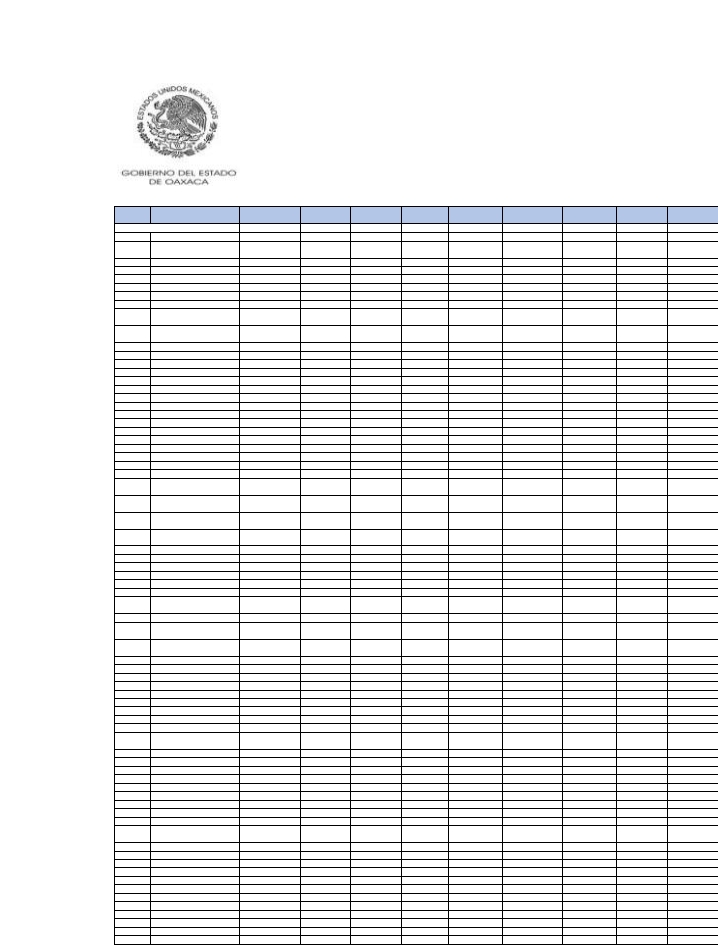 municipio200201202203204205206207208209210211212213214215216217218219220221222223224225226227228229230231232233234235236237238239240241242243244245246247248249250251252253254255256257258259260261262263264265266267268269270271Nombre del municipioSANJUANJUQUILAMIXESSANJUANJUQUILAVIJANOSSANJUANLACHAOSANJUANLACHIGALLASANJUANLAJARCIASANJUANLALANASANJUANDE LOSCUÉSSANJUANMAZATLÁNSANJUANMIXTEPEC(DTOJUXTLAHUACA)SANJUANMIXTEPEC(DTOMIAHUATLÁN)SANJUANÑUMÍSANJUANOZOLOTEPECSANJUANPETLAPASANJUANQUIAHIJESANJUANQUIOTEPECSANJUANSAYULTEPECSANJUANTABAÁSANJUANTAMAZOLASANJUANTEITASANJUANTEITIPACSANJUANTEPEUXILASANJUANTEPOSCOLULASANJUANYAEÉSANJUANYATZONASANJUANYUCUITASANLORENZOSANLORENZOALBARRADASSANLORENZOCACAOTEPECSANLORENZOCUAUNECUILTITLASANLORENZOTEXMELÚCANSANLORENZOVICTORIASANLUCASCAMOTLÁNSANLUCASOJITLÁNSANLUCASQUIAVINÍSANLUCASZOQUIÁPAMSANLUIS AMATLÁNSANMARCIAL OZOLOTEPECSANMARCOSARTEAGASANMARTÍNDELOSCANSECOSSANMARTÍNHUAMELÚLPAMSANMARTÍNITUNYOSOSANMARTÍNLACHILÁSANMARTÍNPERASSANMARTÍNTILCAJETESANMARTÍNTOXPALANSANMARTÍNZACATEPECSANMATEOCAJONOSCAPULÁLPAMDE MÉNDEZSANMATEODEL MARSANMATEOYOLOXOCHITLÁNSANMATEOETLATONGOSANMATEONEJÁPAMSANMATEOPEÑASCOSANMATEOPIÑASSANMATEORÍO HONDOSANMATEOSINDIHUISANMATEOTLAPILTEPECSANMELCHORBETAZASANMIGUEL ACHIUTLASANMIGUEL AHUEHUETITLÁNSANMIGUEL ALOÁPAMSANMIGUEL AMATITLÁNSANMIGUEL AMATLÁNSANMIGUEL COATLÁNSANMIGUEL CHICAHUASANMIGUEL CHIMALAPASANMIGUEL DELPUERTOSANMIGUEL DEL RÍOSANMIGUEL EJUTLASANMIGUEL ELGRANDESANMIGUEL HUAUTLASANMIGUEL MIXTEPECFGP 2021Monto2,767,9391,597,6943,231,9402,606,5271,251,58310,217,0821,746,01611,197,4454,898,8641,505,1434,971,1282,267,2342,396,8543,136,4891,996,9801,051,0941,579,1432,836,5711,116,7902,398,7592,645,4191,264,4171,476,0841,023,523785,4363,792,5102,130,85611,958,8231,428,0504,828,1191,203,9662,795,47514,005,2782,356,7184,567,6183,118,3451,875,7571,808,3811,383,7081,257,1122,117,2211,374,4447,282,3982,278,8942,373,1431,258,4361,023,1882,056,6288,022,1502,442,5062,078,4681,586,9981,824,4032,268,9302,660,7891,880,191960,9461,409,5821,370,7212,313,4301,849,4544,443,8141,104,0872,888,7961,975,9904,256,8505,253,548769,6591,326,3043,966,6602,106,2102,162,478FIEPS 2021Monto39,27123,74343,11038,01416,749133,20124,771139,64167,98423,77164,08532,14335,56940,16329,13214,27324,02740,26818,50135,66036,70218,66421,79916,57712,59451,63728,086125,86723,77863,30417,49437,222178,88731,34761,85944,49127,98026,69022,33717,49231,85320,22094,73632,00132,48819,28316,99622,73998,28133,60925,56625,29327,17335,24037,78126,80714,94022,66319,51333,30427,05658,60216,44438,45629,16058,18866,85213,16019,51652,05328,90430,846FISAN 2021Monto12,0406,99713,94311,3905,45544,5927,62348,07621,2486,65121,5079,83010,49213,3778,7214,5366,92312,3314,95210,52111,5105,5206,4524,5313,46816,4239,18150,7856,35720,8945,25112,17459,86710,12619,75413,5638,2077,9576,1295,4779,2815,99931,3889,93210,2845,5294,5508,49634,36710,6008,7537,0077,9929,99311,5778,1494,2266,2426,00710,0528,07119,1854,86712,4138,63318,44522,4593,4395,80816,9149,2689,403FOCOISAN 2021Monto6,6114,0196,9766,4632,37221,5164,31222,30911,4314,0759,5475,5226,0576,6715,0442,6184,1127,2163,2866,1136,0633,1913,7062,8862,2108,5324,44216,6734,1429,8702,8565,61029,7224,87210,3067,3875,1444,4383,8912,9735,4723,47015,1025,6275,3793,3062,9753,47115,1175,6404,5004,4824,6296,0866,5924,6332,6124,0623,0915,7264,6679,4662,8606,3534,9709,62910,8962,3503,2739,0214,5135,309FOFIR 2021Monto143,14084,275163,314136,34165,179516,63490,483554,895250,89181,537252,763116,289126,272153,675104,16652,69783,698145,41961,231126,682136,49366,19177,41455,74042,547193,363107,444571,93678,946245,37763,039144,547688,942118,609231,880161,66097,92596,23575,37164,876111,91371,883366,202117,462121,24267,12856,39593,144395,946124,99398,19185,65196,211121,562137,04796,43151,23776,53372,226119,47596,508224,51758,667144,703103,489217,359258,86042,87469,786194,441111,210111,502FFM 2021Monto691,946455,7191,102,333756,104457,5954,296,052744,5552,374,5011,450,548770,219742,570804,980652,2311,070,844681,996601,431835,929708,287618,1351,122,9111,217,231775,498651,757877,451456,634747,0001,395,6874,016,740671,4001,378,282517,686660,4636,147,3131,529,254821,1141,461,1211,097,096777,682772,430496,499663,564725,834962,9141,154,113611,227422,018487,200760,0262,020,680993,658817,726734,618598,152850,9491,260,290563,347476,741694,114632,4231,384,661548,6663,963,708410,1641,275,8641,053,311726,0677,017,937448,357610,4752,729,370733,865582,994FOCO2021Monto108,54956,220136,08897,30016,224504,02067,289566,788196,81119,991162,67982,33889,742124,67659,25620,06534,84091,47015,33975,59973,23433,20139,40311,66214,458185,72375,082367,28924,445265,50425,52590,751600,24652,387231,493107,10549,75737,41822,75727,58275,56230,358414,78647,212105,72137,10818,25536,854521,204105,20729,80234,42962,55763,30490,18860,3936,01628,64419,14973,81161,447224,10225,68897,31562,475201,349238,6846,28627,965110,48733,75381,590FOGADI2021Monto58,45230,17576,50751,28025,173272,31939,228324,864106,44115,643126,30541,13945,07766,35733,75616,00221,36448,1288,40843,42152,83320,15824,3648,8678,75694,55048,589396,17413,228139,50118,88769,174320,25638,716111,95860,14525,68131,94014,55422,96735,49119,991198,91939,41558,48319,8519,56128,529247,69957,53723,18217,89032,47732,58850,76631,2637,01216,14423,17638,13833,677120,47219,59055,39333,201105,339130,2914,28520,46063,98145,38141,121LISRMMonto1,1085611,5279698595,3127666,7522,0594263,2777648371,2377063924369861618801,2814044902031631,7651,06511,1542652,8634581,8666,1991,0142,0801,2145188413056096594513,9381,0121,0863771796445,0621,1125813386196151,0025832183237327506292,3354691,1856371,9592,449924991,2021,549771Clave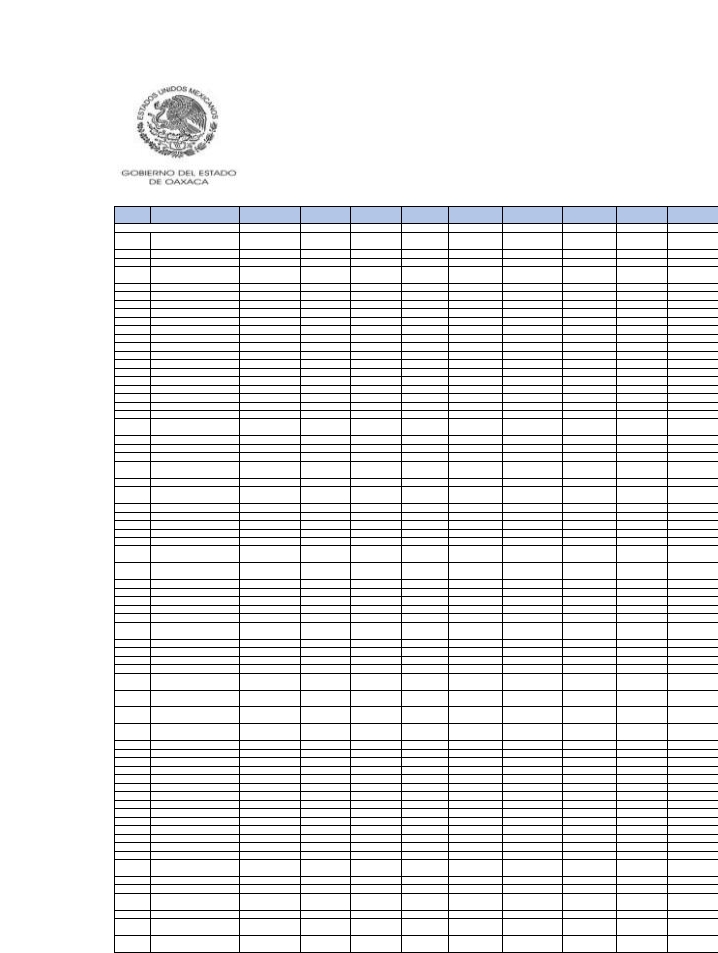 municipio272273274275276277278279280281282283284285286287288289290291292293294295296297298299300301302303304305306307308309310311312313314315316317318319320321322323324325326327328329330331332333334335336337338339340Nombre del municipioSANMIGUEL PANIXTLAHUACASANMIGUEL PERASSANMIGUEL PIEDRASSANMIGUEL QUETZALTEPECSANMIGUEL SANTAFLORVILLASOLADE VEGASANMIGUEL SOYALTEPECSANMIGUEL SUCHIXTEPECVILLATALEADE CASTROSANMIGUEL TECOMATLÁNSANMIGUEL TENANGOSANMIGUEL TEQUIXTEPECSANMIGUEL TILQUIÁPAMSANMIGUEL TLACAMAMASANMIGUEL TLACOTEPECSANMIGUEL TULANCINGOSANMIGUEL YOTAOSANNICOLÁSSANNICOLÁSHIDALGOSANPABLOCOATLÁNSANPABLOCUATROVENADOSSANPABLOETLASANPABLOHUITZOSANPABLOHUIXTEPECSANPABLOMACUILTIANGUISSANPABLOTIJALTEPECSANPABLOVILLADE MITLASANPABLOYAGANIZASANPEDROAMUZGOSSANPEDROAPÓSTOLSANPEDROATOYACSANPEDROCAJONOSSANPEDROCOXCALTEPECCÁNTAROSSANPEDROCOMITANCILLOSANPEDROEL ALTOSANPEDROHUAMELULASANPEDROHUILOTEPECSANPEDROIXCATLÁNSANPEDROIXTLAHUACASANPEDROJALTEPETONGOSANPEDROJICAYÁNSANPEDROJOCOTIPACSANPEDROJUCHATENGOSANPEDROMÁRTIRSANPEDROMÁRTIRQUIECHAPASANPEDROMÁRTIRYUCUXACOSANPEDROMIXTEPEC(DTOJUQUILA)SANPEDROMIXTEPEC(DTOMIAHUATLÁN)SANPEDROMOLINOSSANPEDRONOPALASANPEDROOCOPETATILLOSANPEDROOCOTEPECSANPEDROPOCHUTLASANPEDROQUIATONISANPEDROSOCHIÁPAMSANPEDROTAPANATEPECSANPEDROTAVICHESANPEDROTEOZACOALCOSANPEDROTEUTILASANPEDROTIDAÁSANPEDROTOPILTEPECSANPEDROTOTOLÁPAMVILLADE TUTUTEPECDEMELCHOROCAMPOSANPEDROYANERISANPEDROYÓLOXSANPEDROYSANPABLOAYUTLAVILLADEETLASANPEDROYSANPABLOTEPOSCOLULASANPEDROYSANPABLOTEQUIXTEPECFGP 2021Monto4,114,4902,870,3941,511,9784,432,8711,521,2519,273,40121,692,5142,199,1392,375,247911,4981,113,3221,594,4554,180,5422,534,0762,843,2211,038,8411,080,3861,393,0221,126,6962,870,5821,549,46815,233,5614,749,9668,138,4371,139,2311,942,6969,523,5751,361,9703,819,0943,124,9563,353,8851,133,2171,186,1353,171,3302,829,0426,119,4532,826,8616,945,8684,425,1401,313,4866,508,0801,355,7631,968,3251,902,7401,422,2231,814,42362,057,527934,960851,0991,159,2731,394,8631,934,33929,198,2296,899,5394,115,05419,670,2511,281,0781,456,1922,931,9532,361,643688,9993,187,60826,296,1141,390,9022,542,1194,482,5428,474,0974,488,2091,668,852FIEPS 2021Monto50,85138,56724,32357,31124,913120,281261,47131,08733,03712,96117,68623,07966,80534,15341,73916,36717,99222,20916,88539,72624,026154,66254,98694,43817,54228,251110,49421,89948,06245,81143,49017,17418,71236,81939,94975,93934,02891,25550,35220,69682,64522,56225,17127,94123,74825,620615,50113,95813,53317,94823,20827,376305,82183,30654,253248,51719,98422,38340,38629,22111,40537,077305,43322,76135,58254,80289,14139,13725,125FISAN 2021Monto17,19512,4426,71819,1246,72839,82092,7429,53810,3043,9294,9057,03018,49710,94212,4234,6434,8056,1524,92112,4616,83164,44720,26234,5355,0118,50540,6726,02916,36013,65014,3294,9705,24713,47112,29026,34611,98830,00918,7535,79127,9756,0318,4658,3116,3837,915266,4874,0993,7645,0946,1968,372123,48329,42417,73284,3975,6426,39512,72710,1563,05913,750112,0296,16711,02319,10635,86818,7787,323FOCOISAN 2021Monto8,1815,9984,6179,1724,40120,14341,4305,3485,5372,1813,0793,66411,5385,5487,4752,9073,1573,8612,8776,5644,09419,2417,48815,7893,0954,80816,5293,8937,9157,9667,0693,0233,1655,1646,72611,2545,22214,9177,5943,56313,1563,9794,5834,7565,0074,28975,0092,4062,3493,2324,0994,60646,84912,7408,96738,5953,4503,9226,6323,9222,0265,52244,1343,9936,2178,42710,1919,0654,356FOFIR 2021Monto200,366147,08681,924223,05582,858460,9091,060,843112,763121,73646,31559,94585,147227,215128,462148,03557,08359,56475,44459,224147,37183,240721,856232,488388,10360,644101,883463,86773,959188,268163,182165,64259,84764,372153,871145,849306,505136,574350,578211,73570,738324,26974,73196,95899,58377,78994,1992,920,59849,30546,05161,51276,83699,0931,347,378337,105206,667978,39968,79077,347150,481118,86037,859158,2421,279,23276,096129,773219,198406,393175,40488,268FFM 2021Monto1,126,3581,357,473600,3621,326,276890,9334,458,9699,830,262863,7391,093,839392,763416,707732,7201,906,5361,103,7761,157,953413,813753,698593,093505,780687,218651,7555,341,0532,445,6644,087,812543,456834,4103,068,261585,9361,151,5971,590,675788,012409,658491,5631,728,1641,095,173781,3132,074,8752,996,0941,822,914693,1201,063,793632,410871,904984,125813,755806,92513,834,626297,564322,536458,587673,032539,2498,876,9542,343,8201,993,2028,698,087492,768492,355670,152786,870351,870744,82710,688,578606,2901,111,9671,222,1294,270,2361,744,793453,178FOCO2021Monto180,158101,43238,109239,38521,127379,1161,178,27675,47460,5727,01820,78726,765102,179104,07990,5898,08717,10931,49126,443118,36841,583360,056167,230230,76624,74975,406333,88529,131189,45441,244136,45429,92322,763102,305108,708273,93688,333371,985243,03416,293377,11222,56741,37454,40318,77234,1771,206,54230,81418,77220,45524,15459,2791,315,416319,965156,720409,81937,38636,098120,87925,0219,32667,5971,264,01025,33049,731149,795256,947103,60746,255FOGADI2021Monto115,73465,47419,627130,72311,283209,957666,23841,24642,8157,03511,46830,18152,09958,85948,96413,6739,31817,54115,76067,18723,194482,846145,124193,41214,87740,599272,66716,415105,23537,80670,86816,83714,72786,90757,140186,27761,368189,257143,34712,038194,66212,15036,18329,88812,35130,2411,944,55716,67110,58612,15512,20833,004904,365191,14890,957390,29118,65519,32768,91746,6885,77189,319837,97014,06736,49499,956274,39270,99527,107LISRMMonto2,5601,5813652,5612214,34813,7017699842032189271,0541,1519124791773263101,28946614,8123,6044,8223048027,0343052,0131,0631,3363133572,1481,1194,2441,4573,7462,9393133,70022997164827083765,80131220325122762821,0414,1511,97911,1223473691,3691,6901192,86718,6702629322,4927,7871,541532Clave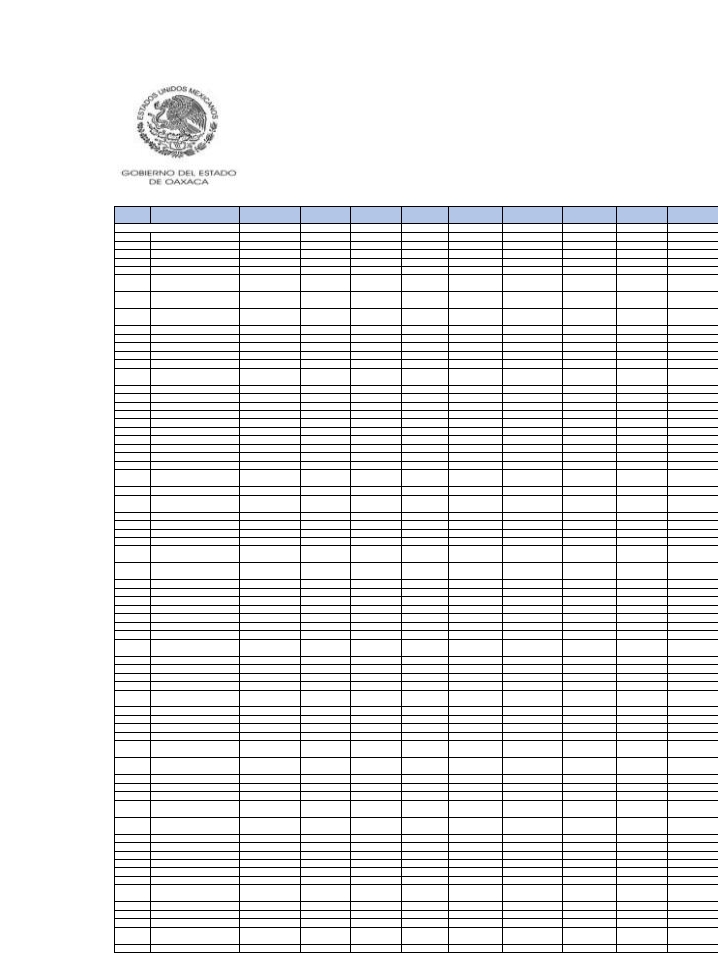 municipio341342343344345346347348349350351352353354355356357358359360361362363364365366367368369370371372373374375376377378379380381382383384385386387388389390391392393394395396397398399400401402403404405406407408409Nombre del municipioSANPEDROYUCUNAMASANRAYMUNDOJALPANSANSEBASTIÁNABASOLOSANSEBASTIÁNCOATLÁNSANSEBASTIÁNIXCAPASANSEBASTIÁNNICANANDUTASANSEBASTIÁNRÍO HONDOSANSEBASTIÁNTECOMAXTLAHUACASANSEBASTIÁNTEITIPACSANSEBASTIÁNTUTLASANSIMÓNALMOLONGASSANSIMÓNZAHUATLÁNSANTAANASANTAANAATEIXTLAHUACASANTAANACUAUHTÉMOCSANTAANADELVALLESANTAANATAVELASANTAANATLAPACOYANSANTAANAYARENISANTAANAZEGACHESANTACATALINAQUIERÍSANTACATARINACUIXTLASANTACATARINAIXTEPEJISANTACATARINAJUQUILASANTACATARINALACHATAOSANTACATARINALOXICHASANTACATARINAMECHOACÁNSANTACATARINAMINASSANTACATARINAQUIANÉSANTACATARINATAYATASANTACATARINATICUÁSANTACATARINAYOSONOTÚSANTACATARINAZAPOQUILASANTACRUZ ACATEPECSANTACRUZ AMILPASSANTACRUZ DE BRAVOSANTACRUZITUNDUJIASANTACRUZ MIXTEPECSANTACRUZ NUNDACOSANTACRUZPAPALUTLASANTACRUZ TACACHE DEMINASANTACRUZ TACAHUASANTACRUZ TAYATASANTACRUZ XITLASANTACRUZXOXOCOTLÁNSANTACRUZZENZONTEPECSANTAGERTRUDISSANTAINÉSDEL MONTESANTAINÉSYATZECHESANTALUCÍADEL CAMINOSANTALUCÍAMIAHUATLÁNSANTALUCÍAMONTEVERDESANTALUCÍAOCOTLÁNSANTAMARÍAALOTEPECSANTAMARÍAAPAZCOSANTAMARÍALAASUNCIÓNHEROICACIUDADDE TLAXIACOAYOQUEZCODE ALDAMASANTAMARÍAATZOMPASANTAMARÍACAMOTLÁNSANTAMARÍACOLOTEPECSANTAMARÍACORTIJOSANTAMARÍACOYOTEPECSANTAMARÍACHACHOÁPAMVILLADE CHILAPADEDÍAZSANTAMARÍACHILCHOTLASANTAMARÍACHIMALAPASANTAMARÍADEL ROSARIOSANTAMARÍADEL TULEFGP 2021Monto1,258,6775,249,2692,134,8862,434,5462,848,2571,960,1572,632,3716,213,8371,661,33114,548,8832,271,5932,553,0211,873,0311,137,1761,125,6552,531,4151,536,9152,534,0261,565,9483,307,2231,430,1511,855,5742,150,0009,603,3261,236,0553,912,1643,008,3553,521,3861,699,3891,375,1591,593,0021,836,049928,6691,420,1009,814,229803,6257,098,7932,418,4732,200,4551,709,8751,911,9741,391,2541,015,7653,112,36385,197,73015,178,4072,293,8482,149,8741,765,45939,966,1232,624,7714,495,3132,897,9341,912,4471,928,0712,622,85230,785,1444,311,69523,519,4582,099,90018,992,3431,221,9353,118,4651,596,7922,492,05312,677,5995,220,0531,022,85716,526,717FIEPS 2021Monto17,74449,60029,40732,66738,32824,66236,20881,65124,548164,22932,10035,87326,78219,09018,55135,17422,68235,89322,30245,85823,26925,41030,424116,80617,76448,87041,62155,96323,26318,02023,54028,36215,82621,62697,97613,07589,74232,52731,07223,82525,46121,80315,89042,245833,500171,45529,73631,95429,029452,90437,85960,62038,87926,77230,07138,345335,33052,692232,48025,947184,34319,20334,08920,99929,543166,35867,11015,363161,072FISAN 2021Monto5,53021,3289,27710,49412,2918,33811,43126,7437,26861,8069,90711,0898,1455,0604,99510,9566,69811,0086,81414,3716,3438,0179,35540,8095,36616,71013,04315,5187,4085,8826,9538,0744,1446,24241,2363,55730,54810,4509,5727,4518,2196,1264,50413,497357,84563,8019,8439,4007,857172,55511,44619,42312,5168,3198,49511,463129,98918,43199,0818,85080,2515,39213,2246,91810,63954,60121,9384,47670,613FOCOISAN 2021Monto3,3186,2574,8875,6376,2514,1035,87112,9964,18426,8155,1866,0804,6093,3443,2455,8684,3046,1013,8167,6504,0954,2835,27018,3583,2779,6606,9569,6263,6383,0214,1074,9402,8003,69312,3562,30713,7375,4155,1673,7644,2833,7793,3826,816119,20828,0834,9825,4665,01460,4116,41110,3046,3274,5775,2446,51654,7888,02226,3074,36927,1853,3104,6283,1314,96027,55510,9212,62413,215FOFIR 2021Monto65,339227,251109,620122,297144,23495,365135,405312,43287,238693,427118,282131,30896,74562,98461,823129,33379,263130,56580,901169,97678,11094,134110,841465,64663,121187,910153,976189,89188,15267,97883,15197,91851,71175,609457,41043,792355,408122,419113,88088,97295,64574,60853,725159,3223,922,226709,143113,852113,00097,3701,994,789136,578227,249146,87498,472103,374137,3871,434,944212,0221,099,58599,972865,75465,863149,53181,777120,550635,510256,49753,981807,765FFM 2021Monto443,0271,613,076905,6121,227,9831,086,673571,114789,9112,996,050522,7835,161,5651,089,623712,2981,399,458603,045545,760754,517666,7651,145,935760,6731,838,966793,528800,0441,120,1764,023,715482,6392,217,949877,1991,964,431814,197654,443751,910789,716469,504499,6663,516,674433,4233,388,1501,652,431566,191610,5581,288,864623,157432,4641,208,29116,984,7862,747,2411,097,3542,157,486896,8588,283,6741,162,3531,370,5721,297,479467,563698,501754,51014,568,4101,812,8596,667,955745,7336,153,835488,0541,216,607739,011917,4723,039,519864,907614,7122,341,473FOCO2021Monto6,05779,49751,92972,513112,76741,37998,964240,10755,401393,11280,386114,08557,57516,21721,86355,11820,13852,67826,133106,18424,72939,45668,100442,12328,557115,605133,33752,39150,51217,36329,34747,65510,38450,166296,76610,166343,82295,14887,86859,28669,55133,96416,566144,7452,218,906594,11778,76070,60328,9151,099,599110,386204,655110,57376,03453,302106,6051,037,711124,999819,29042,919626,31129,72174,37118,77057,208711,754295,10812,845196,908FOGADI2021Monto17,35187,55140,54847,16565,71131,35161,389144,09530,397393,24449,35354,80134,5958,76111,22740,90415,04539,39721,82567,97814,58029,65042,497254,30316,91671,82668,98433,54239,61817,60819,94024,7935,96923,905315,7096,595203,57155,95047,37839,38441,40017,30310,75878,3502,589,531344,40349,96036,88417,9251,378,67952,493102,74265,76143,63026,73951,111816,28299,080813,56628,665601,76916,91384,68929,75054,860321,978140,22811,387579,022LISRMMonto6622,5191,0181,0201,2918081,2893,05156510,0861,0611,0276761822099823619625951,5032997398584,9083251,6201,2847169795104704801194448,7841504,3811,1159368947713232431,57876,6037,8481,05169241340,8439902,0061,37683350197720,1042,60522,21664316,8763222,5351,0091,5716,1812,60630921,688Clave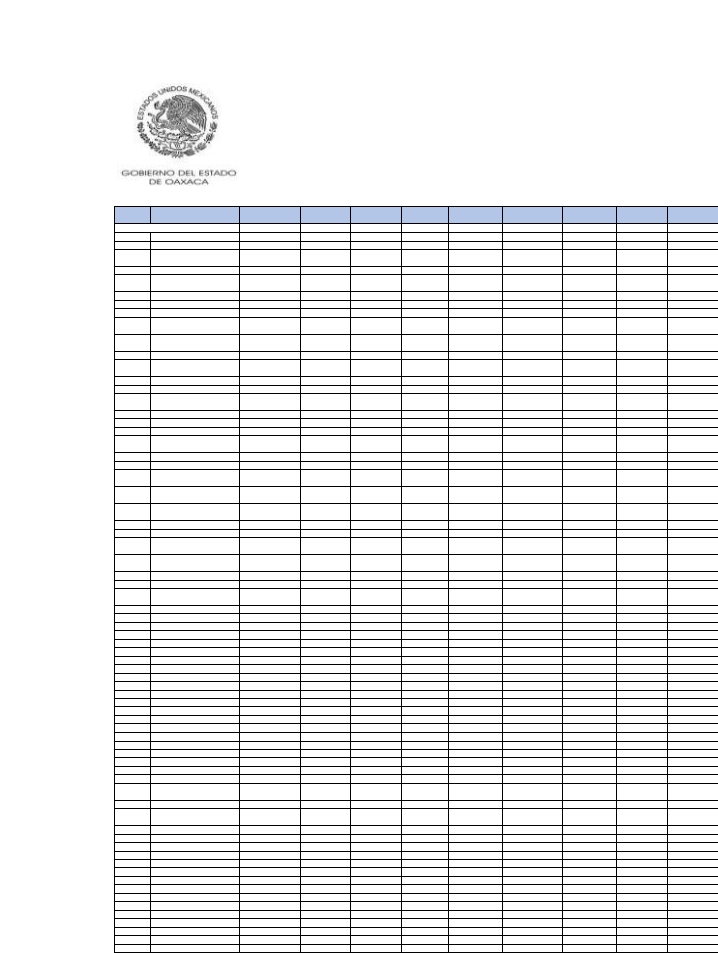 municipio410411412413414415416417418419420421422423424425426427428429430431432433434435436437438439440441442443444445446447448449450451452453454455456457458459460461462463464465466467468469470471472473474475476477478479Nombre del municipioSANTAMARÍAECATEPECSANTAMARÍAGUELACÉSANTAMARÍAGUIENAGATISANTAMARÍAHUATULCOSANTAMARÍAHUAZOLOTITLÁNSANTAMARÍAIPALAPASANTAMARÍAIXCATLÁNSANTAMARÍAJACATEPECSANTAMARÍAJALAPADELMARQUÉSSANTAMARÍAJALTIANGUISSANTAMARÍALACHIXÍOSANTAMARÍAMIXTEQUILLASANTAMARÍANATIVITASSANTAMARÍANDUAYACOSANTAMARÍAOZOLOTEPECSANTAMARÍAPÁPALOSANTAMARÍAPEÑOLESSANTAMARÍAPETAPASANTAMARÍAQUIEGOLANISANTAMARÍASOLASANTAMARÍATATALTEPECSANTAMARÍATECOMAVACASANTAMARÍATEMAXCALAPASANTAMARÍATEMAXCALTEPECSANTAMARÍATEOPOXCOSANTAMARÍATEPANTLALISANTAMARÍATEXCATITLÁNSANTAMARÍATLAHUITOLTEPECSANTAMARÍATLALIXTACSANTAMARÍATONAMECASANTAMARÍATOTOLAPILLASANTAMARÍAXADANISANTAMARÍAYALINASANTAMARÍAYAVESÍASANTAMARÍAYOLOTEPECSANTAMARÍAYOSOYÚASANTAMARÍAYUCUHITISANTAMARÍAZACATEPECSANTAMARÍAZANIZASANTAMARÍAZOQUITLÁNSANTIAGO AMOLTEPECSANTIAGO APOALASANTIAGO APÓSTOLSANTIAGO ASTATASANTIAGOATITLÁNSANTIAGO AYUQUILILLASANTIAGO CACALOXTEPECSANTIAGO CAMOTLÁNSANTIAGOCOMALTEPECSANTIAGO CHAZUMBASANTIAGO CHOÁPAMSANTIAGODEL RÍOSANTIAGOHUAJOLOTITLÁNSANTIAGOHUAUCLILLASANTIAGOIHUITLÁNPLUMASSANTIAGOIXCUINTEPECSANTIAGOIXTAYUTLASANTIAGO JAMILTEPECSANTIAGO JOCOTEPECSANTIAGO JUXTLAHUACASANTIAGOLACHIGUIRISANTIAGOLALOPASANTIAGOLAOLLAGASANTIAGOLAXOPASANTIAGOLLANOGRANDESANTIAGO MATATLÁNSANTIAGOMILTEPECSANTIAGOMINASSANTIAGONACALTEPECSANTIAGONEJAPILLAFGP 2021Monto2,617,3951,133,8873,493,874141,575,3916,521,2913,081,4401,153,2296,536,0677,077,2581,085,6771,825,4905,410,2031,501,5221,014,5032,994,5372,793,6275,414,1608,111,3491,783,4171,605,188940,8061,370,6761,443,5202,133,4873,301,1952,611,7601,263,48510,219,5111,767,17914,278,6741,380,4995,162,026737,223818,415967,4631,658,8084,583,4718,811,0891,767,5062,563,2587,877,3051,476,4273,659,1002,574,3342,219,4202,315,9671,554,4332,575,7181,866,6913,671,9473,606,6111,160,3283,520,4131,058,5541,010,5051,488,0147,235,20211,276,0418,083,08321,003,1863,146,1251,131,6094,888,3161,486,3602,227,7638,032,195891,2901,699,4041,680,260712,701FIEPS 2021Monto38,10418,19840,5391,377,02880,64641,64019,35983,78385,11717,32125,99975,34719,97916,55542,82535,39371,41996,09527,30925,13715,54719,64622,52531,00742,31535,20820,142105,93527,967166,31721,17161,57212,35812,03316,01325,56857,932109,11425,15635,289100,69723,89549,76732,39831,77831,34721,88837,92223,88247,31950,82717,77445,17116,58916,10122,16492,856134,383104,787259,91942,90019,23579,19422,51631,052104,78114,63725,69725,29912,358FISAN 2021Monto11,4745,01114,627593,65327,86013,3325,13328,11130,6184,7987,91623,5066,4674,50313,03212,03023,36334,5847,8387,0794,1805,9636,3669,32214,10511,2815,57842,2937,85160,5456,05622,2263,2803,5494,2967,29219,78137,7897,68111,17733,9286,54315,77211,0939,66710,0086,75711,2957,89415,78015,6685,07115,1074,6794,4906,53031,11748,08134,81589,67613,6175,05421,6886,5289,67034,6063,9737,4467,3643,193FOCOISAN 2021Monto6,9913,1476,331193,46313,3406,8443,42114,08217,1193,1374,72313,7023,0992,8397,2375,29111,38815,4654,6594,4212,6753,3193,9535,1857,1565,8223,51914,5995,51125,2073,87410,0352,2152,0882,8814,4219,49916,9724,1785,95015,6274,1438,7264,8405,4815,3803,7127,0264,0227,7868,6333,1017,7842,8402,7003,72814,77920,09316,90040,7477,0943,43013,7923,8845,17316,8362,5484,3884,3602,308FOFIR 2021Monto136,45361,593163,5606,509,550318,667156,77563,734324,824345,08458,48893,162275,83675,90955,715155,055140,397273,578392,88395,21386,23651,81670,99077,535111,727162,081132,23268,326463,22294,896686,33472,815254,59640,61342,24452,95088,414229,209436,22791,435132,220395,36880,557183,820129,470114,904117,03980,057134,61489,911182,781185,65561,191173,87557,24455,43978,801361,609550,538405,3591,030,653160,19963,064267,43578,859114,545403,69549,24489,98988,77339,841FFM 2021Monto753,233629,3801,078,43131,138,1471,918,4431,314,559656,9502,752,0812,835,335607,544574,6012,258,800546,473400,9342,067,3971,001,230887,6621,828,209658,848614,184542,030523,200674,564577,565809,422918,165523,402865,711631,67029,266,745950,0271,692,035424,450364,833465,647620,8701,512,1525,432,564511,670753,4421,021,812650,6621,589,404409,154557,8511,108,152951,544681,005767,3491,704,977809,597608,0851,592,843485,077444,393535,370992,43819,350,0303,429,1476,760,456639,000695,0032,162,683689,076802,1124,842,903447,757782,061458,882397,780FOCO2021Monto90,08620,77998,8831,124,179321,081139,06014,141260,765337,69412,71754,777117,10316,00012,990114,85558,621263,270470,18357,63644,09410,93746,67322,54982,534125,052109,41930,465257,05349,286745,87923,374241,7176,75412,11611,24143,550183,104464,80469,63280,998410,32828,521122,67098,56286,40576,48940,54689,70325,907114,589147,16615,923106,67114,9179,97645,313445,056516,821414,1431,056,991137,17513,16786,77633,07589,181278,12910,39441,46349,3115,428FOGADI2021Monto53,19013,04560,5073,727,895180,09478,1428,095162,748234,2769,46328,68790,25821,4089,48860,21159,168140,711263,07729,71222,7167,17826,47117,25542,01468,89157,59915,149206,22125,405421,92714,446168,8974,5558,1526,74923,465120,665269,26235,27257,272219,90415,21765,71572,52145,09245,71627,20448,67719,36281,40376,9509,94874,59012,18611,16326,887206,423336,886224,880581,96775,4528,50456,84322,17151,152182,9348,89824,45727,5853,380LISRMMonto1,0232541,411144,1193,4461,4791643,4315,1262195382,1707042331,1201,7672,8135,0855524221735004038381,3741,1712815,5264768,6773053,957951731354382,9175,4226741,3584,6813251,3201,7258389946289314691,8571,4302331,6713263505543,9607,2584,34111,3511,4021781,1924679614,22723550751369Clave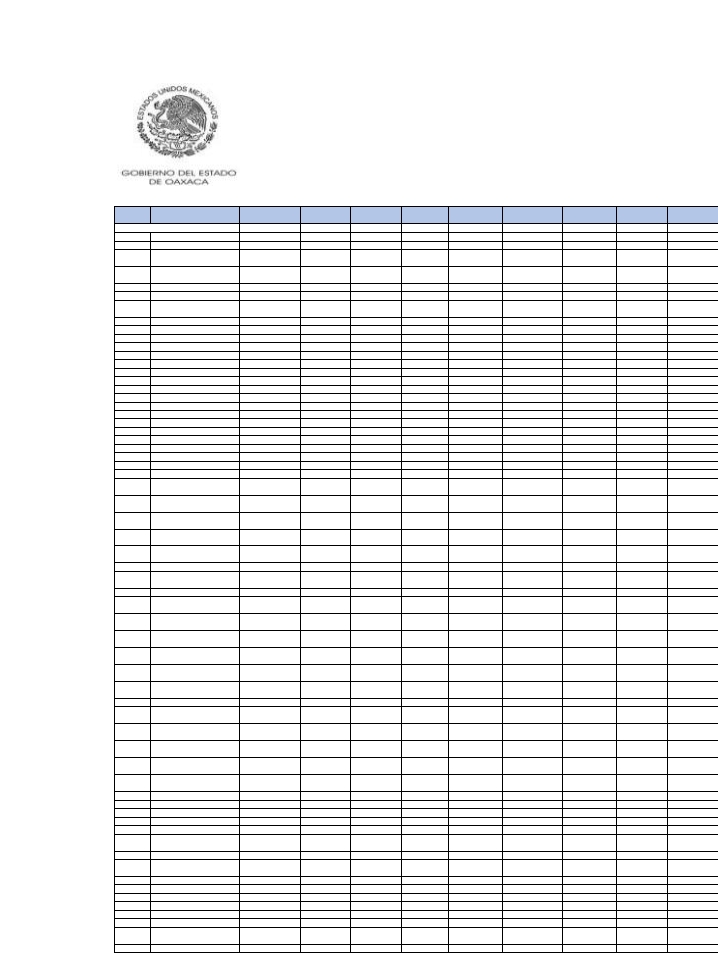 municipio480481482483484485486487488489490491492493494495496497498499500501502503504505506507508509510511512513514515516517518519520521522523524525526527528529530531532533534535536537538539540541Nombre del municipioSANTIAGONUNDICHESANTIAGO NUYOÓSANTIAGOPINOTEPANACIONALSANTIAGO SUCHILQUITONGOSANTIAGO TAMAZOLASANTIAGO TAPEXTLAVILLATEJÚPAMDE LAUNIÓNSANTIAGO TENANGOSANTIAGO TEPETLAPASANTIAGO TETEPECSANTIAGO TEXCALCINGOSANTIAGO TEXTITLÁNSANTIAGO TILANTONGOSANTIAGO TILLOSANTIAGO TLAZOYALTEPECSANTIAGOXANICASANTIAGOXIACUÍSANTIAGO YAITEPECSANTIAGO YAVEOSANTIAGOYOLOMÉCATLSANTIAGO YOSONDÚASANTIAGO YUCUYACHISANTIAGOZACATEPECSANTIAGOZOOCHILANUEVOZOQUIÁPAMSANTODOMINGOINGENIOSANTODOMINGOALBARRADASSANTODOMINGOARMENTASANTODOMINGOCHIHUITÁNSANTODOMINGODEMORELOSSANTODOMINGOIXCATLÁNSANTODOMINGONUXAÁSANTODOMINGOOZOLOTEPECSANTODOMINGOPETAPASANTODOMINGOROAYAGASANTODOMINGOTEHUANTEPECSANTODOMINGOTEOJOMULCOSANTODOMINGOTEPUXTEPECSANTODOMINGOTLATAYÁPAMSANTODOMINGOTOMALTEPECSANTODOMINGOTONALÁSANTODOMINGOTONALTEPECSANTODOMINGOXAGACÍASANTODOMINGOYANHUITLÁNSANTODOMINGOYODOHINOSANTODOMINGOZANATEPECSANTOSREYESNOPALASANTOSREYESPÁPALOSANTOSREYESTEPEJILLOSANTOSREYESYUCUNÁSANTOTOMÁSJALIEZASANTOTOMÁSMAZALTEPECSANTOTOMÁSOCOTEPECSANTOTOMÁSTAMAZULAPANSANVICENTE COATLÁNSANVICENTE LACHIXÍOSANVICENTE NUÑÚSILACAYOÁPAMSITIODEXITLAPEHUASOLEDADETLAVILLADE TAMAZULÁPAMDELPROGRESOTANETZE DEZARAGOZAFGP 2021Monto1,621,1092,182,91048,158,6915,538,1933,702,3272,514,9562,511,0892,886,981857,9683,555,7832,379,8153,018,2413,351,2201,090,9753,309,7872,418,8261,508,3973,105,7724,650,9942,439,0055,425,3281,223,4706,752,9911,582,8292,026,90610,350,5101,063,4372,449,6321,417,5386,176,3131,207,5162,625,8911,246,4545,079,9241,461,97960,902,4883,523,3933,274,868780,0852,551,6245,456,707929,0371,234,9022,634,294892,86110,648,8019,224,8982,427,5401,590,0321,556,8653,312,2382,044,6622,827,4422,228,9873,123,7382,856,4491,008,9976,057,6881,219,3882,933,9387,055,4371,572,811FIEPS 2021Monto23,81029,366526,29166,04746,17835,54931,31925,83213,95648,84932,68539,03948,65915,28446,69335,56421,12143,08565,82028,61771,68719,04675,48821,15826,526107,43017,24333,88418,20576,15119,91436,16620,29467,10123,583678,88346,35043,16012,21232,92170,30915,74619,36831,95213,973100,948112,74634,01122,62224,35241,56028,26838,74230,61839,72437,52816,55279,25219,84936,50378,94322,838FISAN 2021Monto7,0969,458202,10223,52015,80510,95610,79612,1533,80815,38210,34213,04014,6474,77914,39810,5786,54613,49620,28410,41723,4795,40029,1286,7338,69644,5764,71510,6396,08026,3905,35311,3925,52021,9376,476260,11415,17314,1333,43811,02923,4454,1365,44211,2693,91945,26339,52110,5576,9536,86414,2178,89612,2649,63913,43112,2584,51426,0205,40612,54530,1156,841FOCOISAN 2021Monto3,8964,59172,81110,7527,4815,8404,4495,5322,4318,1295,2606,5118,5572,3858,0125,9983,5737,11211,6604,79411,2203,2188,4763,8914,4218,5353,0165,5342,82012,3113,5195,9093,55010,8874,07086,0657,5017,8671,9955,15712,0572,7463,3836,2112,39919,09917,1886,0303,8734,1657,0774,4766,3335,1046,3985,9333,06813,2653,4285,79012,3333,931FOFIR 2021Monto85,512111,6602,261,263266,338181,331130,601125,997116,97947,041181,157122,560151,689174,70157,423170,527127,08277,385159,950240,115117,956276,23166,034339,22177,016100,708519,74758,022126,09170,719302,51366,165134,73968,083256,63479,8392,982,154177,007163,16842,183129,089270,45851,62766,291126,48547,648456,076455,500124,38282,83883,908163,211105,843144,853113,375155,661142,92055,632301,64966,807144,376340,04981,384FFM 2021Monto593,054697,75412,245,0582,035,3081,524,2451,362,2252,732,139988,987479,325835,504690,484683,4941,286,004439,6891,196,086697,214655,6341,399,8041,325,134943,7701,742,275556,467744,631569,574844,3991,894,692509,3391,113,186385,5012,273,794425,3951,133,263535,210966,245665,97417,993,1891,093,157690,698427,1791,076,0892,930,320470,189492,936847,493423,0213,126,0512,903,4261,244,676604,340577,4861,336,208676,7831,349,0781,031,232857,439662,906486,6062,381,807671,9051,267,1942,656,438706,989FOCO2021Monto25,54256,8421,440,257263,862119,43597,78766,14753,4643,020141,54190,710122,59887,84913,554144,37196,12442,860136,100209,57151,834232,09325,482166,78110,07545,724197,49420,838100,28637,462333,93618,56492,30625,156249,81831,7321,651,908147,429153,4153,47278,593188,0626,90829,82139,3048,174323,815502,03275,83029,14945,418102,05067,823109,94758,583120,13888,53111,006178,82318,658137,457189,62644,238FOGADI2021Monto22,57742,7511,174,864160,55680,31354,24460,05449,3895,80278,26755,05879,44555,50119,68172,01247,88729,07071,803106,32256,228145,36617,243215,28210,03634,263383,71011,92857,22229,984173,52310,27855,60513,435141,60617,2521,834,34584,36077,0076,38963,389122,1664,96316,03545,5726,629264,750291,79345,50925,75422,39374,06347,39863,60139,55875,49655,33210,386119,48912,20786,339200,10925,114LISRMMonto6431,15730,5972,9831,8561,1241,6841,3782081,4821,2021,7591,2756531,3388905961,4481,9751,6383,1153897,34828185313,5862281,1537313,4141961,2152502,63635854,7881,7091,4962261,6052,6481253011,4011676,8245,9239787414431,8271,0481,3408991,7721,2662922,6952731,6045,726468Clave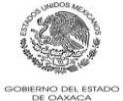 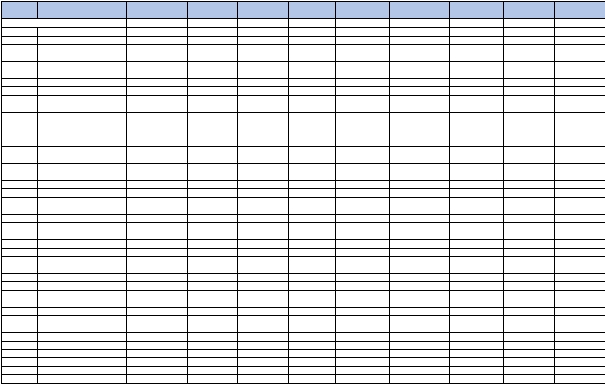 municipioNombre del municipioFGP 2021MontoFIEPS 2021MontoFISAN 2021MontoFOCOISAN 2021MontoFOFIR 2021MontoFFM 2021MontoFOCO2021MontoFOGADI2021MontoLISRMMonto542543544545546547548TANICHETATALTEPECDE VALDÉSTEOCOCUILCODE MARCOSPÉREZTEOTITLÁNDE FLORESMAGÓNTEOTITLÁNDELVALLETEOTONGOTEPELMEME VILLADEMORELOS1,281,4923,640,2621,692,02610,443,4604,070,8581,612,8482,478,18620,43248,73422,555144,99653,20222,47632,3785,66315,7907,32545,40017,6867,00110,6723,5128,2133,45022,5809,7413,5617,14769,450185,20086,465541,156205,00283,343119,971700,6761,479,185660,1454,801,3561,679,250661,5491,109,87123,407175,49327,787243,101161,80224,52645,80014,17296,93130,669206,017107,25025,16533,8192991,9579415,1532,437735851HEROICAVILLATEZOATLÁNDE549SEGURAYLUNA,CUNADELA8,298,644109,40735,54718,145412,2293,218,158307,163170,3933,165INDEPENDENCIADE OAXACA550551552553554555556557558559560561562563564565566567568569570SANJERÓNIMOTLACOCHAHUAYATLACOLULADE MATAMOROSTLACOTEPECPLUMASTLALIXTACDE CABRERATOTONTEPECVILLADEMORELOSTRINIDADZAACHILALATRINIDADVISTAHERMOSAUNIÓNHIDALGOVALERIOTRUJANOSANJUANBAUTISTAVALLENACIONALVILLADÍAZ ORDAZYAXEMAGDALENAYODOCONODEPORFIRIODÍAZYOGANAYUTANDUCHI DE GUERREROVILLADEZAACHILASANMATEOYUCUTINDOOZAPOTITLÁNLAGUNASZAPOTITLÁNPALMASSANTAINÉSDE ZARAGOZAZIMATLÁNDE ÁLVAREZ5,433,04825,516,278861,82514,314,3444,178,3692,188,328848,28212,517,2431,234,36613,564,9015,858,1334,240,2481,634,8261,414,3871,808,31532,577,1072,520,3452,617,4831,440,9541,726,66615,469,91161,012253,81113,414145,36654,15030,18414,507152,71418,350169,63371,14665,39522,04422,15425,317329,78935,61136,52420,35225,683173,82322,932107,2253,81160,50217,9169,4963,80653,8625,40358,40925,25118,6267,0696,2417,758136,60610,92011,4006,2627,55265,89410,50036,3332,61920,6569,9634,8802,64627,5943,15726,22811,27111,2093,8013,8904,53942,4355,9946,0803,3754,43228,200254,3901,174,98045,892671,250205,070112,48147,554612,93964,870677,997291,227226,08582,62676,05190,3661,514,442129,296135,39074,45190,656734,6471,296,6638,434,005694,7103,463,8831,399,227918,258509,0936,687,281384,0054,851,6062,055,2432,223,454782,819567,493704,69211,464,655675,063919,550822,159799,4555,191,043148,681561,77511,752250,355156,31382,0246,919372,20738,125610,046188,29082,74240,73538,79832,7561,129,86889,50397,82339,12645,070526,362121,186697,8489,314393,38686,16250,3196,164322,45821,216405,490159,75749,93830,74619,98417,4351,002,72646,68156,89026,17526,638423,2003,15321,62623613,1471,6841,0211688,1073958,8944,3831,09873838332426,9108721,26458753710,752